Памятка населению по профилактике пожаров, палов травыНикогда не начинайте тушить пожар, не сообщив о возгорании в противопожарную службу!!!Что делать в зоне лесного, полевого пожара:- если вы находитесь в лесу, поле - где возник пожар, то определите направление ветра и  распространения огня;
- выходите из опасной зоны только вдоль распространения пожара;
- бегите вдоль фронта огня;
- не обгоняйте лесной, полевой пожар;
- для преодоления нехватки кислорода пригнитесь к земле;
- дышите через мокрый платок или смоченную одежду.Правила безопасного тушения небольшого пожара в лесу, поле:- почувствовав запах дыма, определите, что и где горит;
- приняв решение тушить небольшой пожар, пошлите за помощью в населенный пункт;
- при небольшом пожаре заливайте огонь водой из ближайшего водоема или засыпайте его землей;
- сметайте пламя 1,5-2-метровым пучком из веток лиственных деревьев, мокрой одеждой, плотной тканью;
- небольшой огонь на земле затаптывайте, не давайте ему перекинуться на деревья;
- не уходите, пока не убедитесь, что огонь потушен.В пожароопасный сезон недопустимо!!!!· пользоваться открытым огнем; бросать горящие спички, окурки;
· оставлять промасленный или пропитанный горючими веществами обтирочный материал;
· оставлять бутылки или осколки стекла, так как они способны сработать как зажигательные линзы;
· выжигать траву;
· разводить костры в хвойных молодняках, на торфяниках, лесосеках, в местах с сухой травой, под кронами деревьев, а также на участках поврежденного леса.СПОСОБЫ ОПОВЕЩЕНИЯ О ВЫЯВЛЕНЫХ ФАКТАХ НЕКОНТРОЛИРУЕМОГО ВЫЖИГАНИЯ СУХОЙ ТРАВЯНИСТОЙ РАСТИТЕЛЬНОСТИ, СТЕРНИ И ПОЖНИВНЫХ ОСТАТКОВ НА ЗЕМЛЯХ СЕЛЬСКОХОЗЯЙСТВЕННОГО НАНАЧЕНИЯ И ЗЕМЛЯХ ЗАПАСАТелефоны, по которым следует звонить в случае пожара или другой ситуации, представляющей угрозу жизни человека.Единый телефон экстренных служб – 112Пожарно-спасательная служба МЧС России – 101Единая дежурно – диспетчерская служба по Кировскому району ЛО - +7-921-590-65-19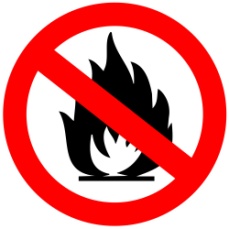 Помните! При пожаре всегда нужно сохранять хладнокровие, избегать паники, вызвать пожарную охрану по стационарному телефону «01» или по мобильному телефону «010» «112», принять необходимые меры для спасения себя и своих близких, организовать встречу пожарных и показать кратчайший путь к очагу возгорания.